Para recordar: grupos de 10 unidades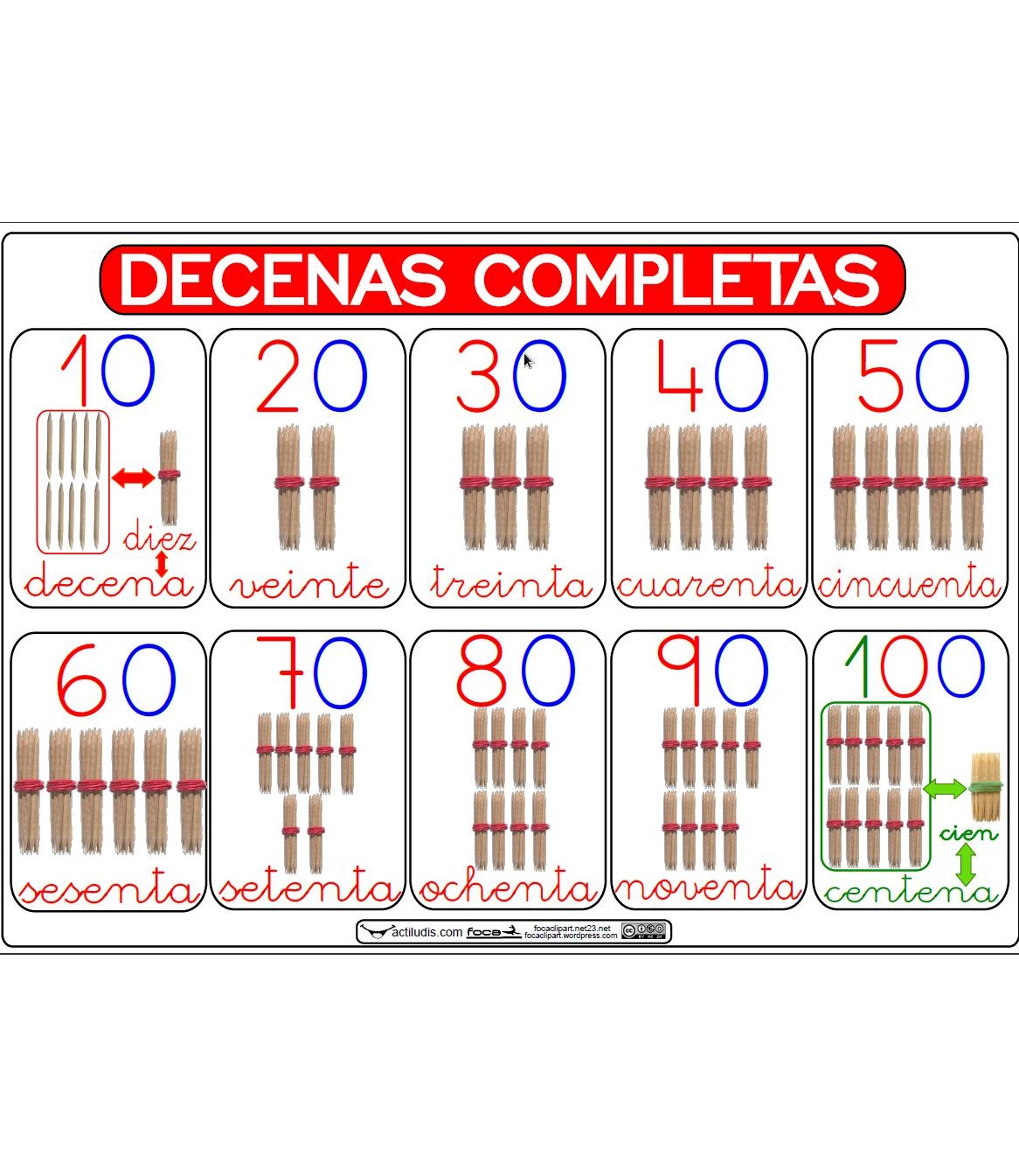 Grupos de 100 unidades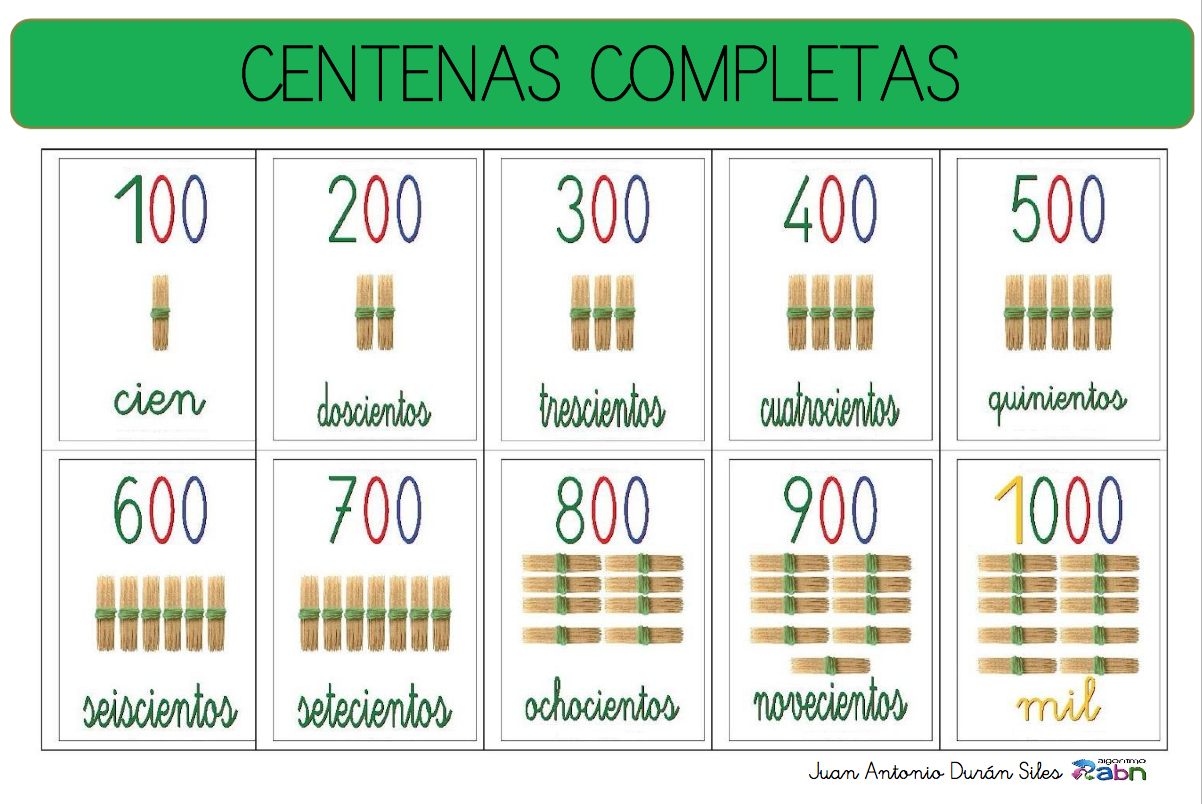 I.- Descompone los siguientes números según su valor posicional y su valor aditivo. Sigue el ejemplo:II.- Cuál es el valor posicional de la cifra destacada: Recuerda:  Centena = 100 , Decena = 10 ;   Unidad = 1	132 = _________________________	431 = __________________________	268 = ___________________________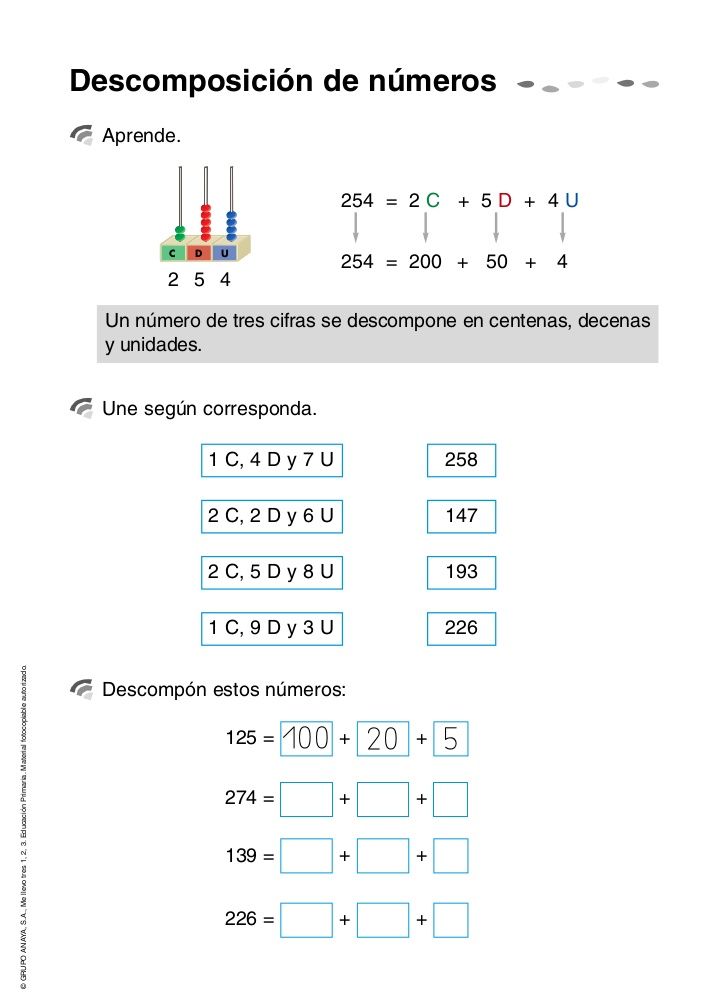 IV.- Pinta el ábaco según lo que indica cada cifra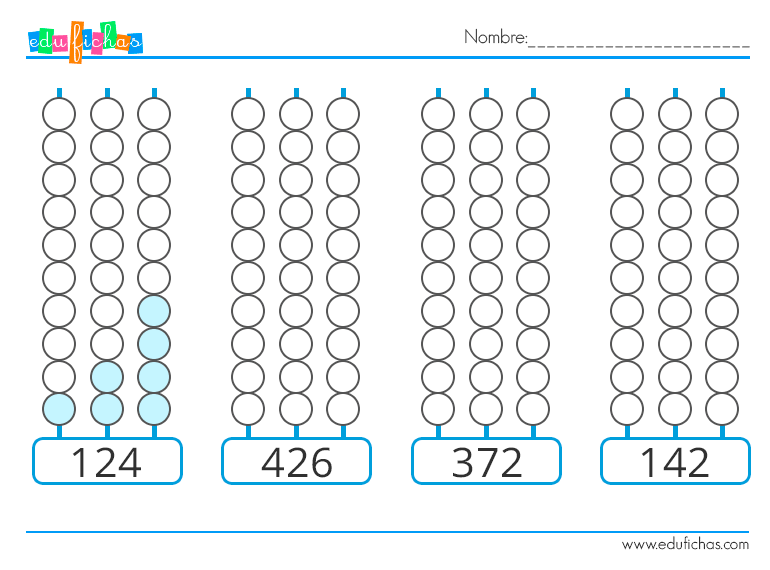 Ahora escribe en palabras cada cifra:142 _________________________________________________________________426_________________________________________________________________372_________________________________________________________________142_________________________________________________________________V.- Coloca la cifra según lo que indica cada círculo pintado en el ábaco:
Escribe con palabras cada cifra formada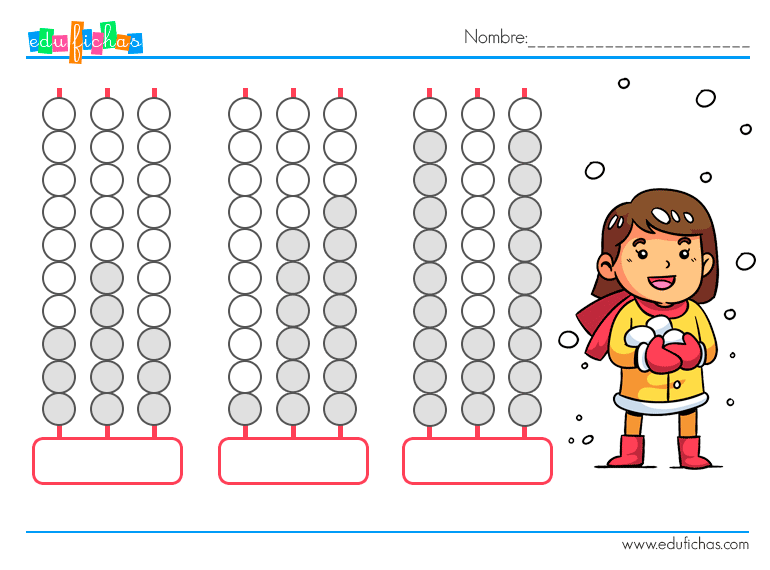 _______________ = _____________________________________________________________________________________________ = _______________________________________________________________________________________________ = __________________________________________________________________________________VI.- Resuelve los siguientes problemas 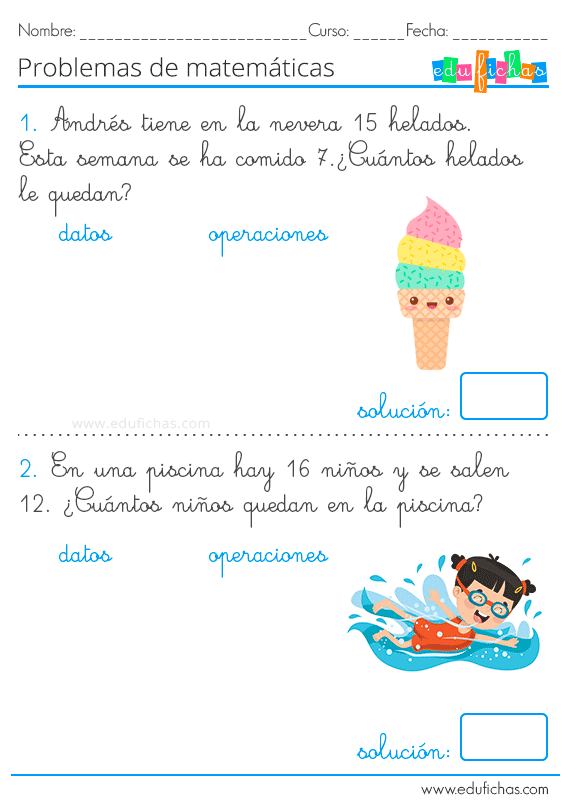 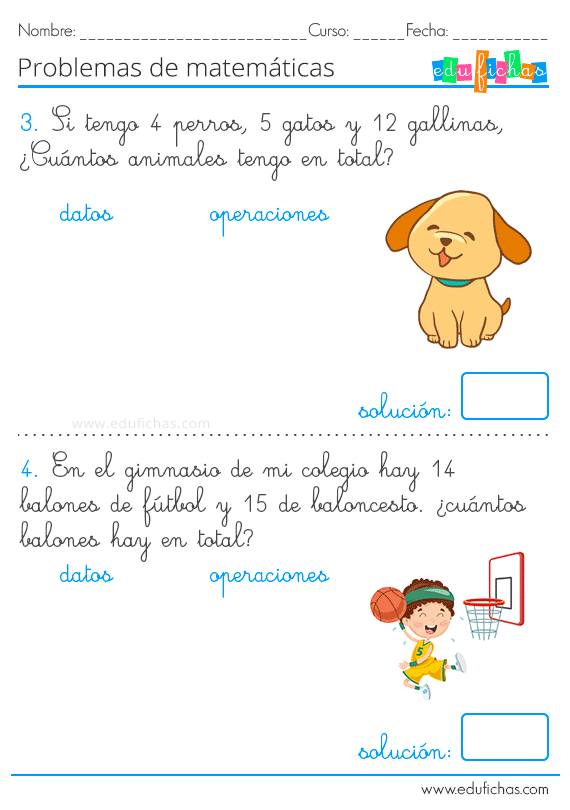 NOMBRE Composición y descomposición de números             NÚMERO DE GUÍA 7NOMBRE Composición y descomposición de números             NÚMERO DE GUÍA 7NOMBRE DE ESTUDIANTE:CURSO: 2do básicoFECHA:FECHA:Unidad 1: Conocer los números hasta el 500OBJETIVO DE APRENDIZAJE 05: Componer y descomponer números del 0 a 100 de manera aditiva, en forma concreta, pictórica y simbólica.Unidad 1: Conocer los números hasta el 500OBJETIVO DE APRENDIZAJE 05: Componer y descomponer números del 0 a 100 de manera aditiva, en forma concreta, pictórica y simbólica.OBJETIVO DE LA CLASE: Descomponer números en forma aditiva, concreta, pictórica y simbólica.OBJETIVO DE LA CLASE: Descomponer números en forma aditiva, concreta, pictórica y simbólica.númeroValor posicionalValor aditivo515D + 1U50 + 14674C + _______ + _______400 + 60 + _______163421596SOLUCIONARIO O RESPUESTA ESPERADASOLUCIONARIO O RESPUESTA ESPERADANÚMERO DE PREGUNTARESPUESTAI.- Descompone los siguientes números según su valor posicional y su valor aditivo. Sigue el ejemplo:II.- Cuál es el valor posicional de la cifra destacada: 132 = decena431 = centena268 = unidadIII .-Une con una línea el número con su descomposición274 = 200 + 70 + 4139 = 100 + 30 + 9226 = 200 + 20 + 6IV.- Pinta el ábaco según lo que indica cada cifra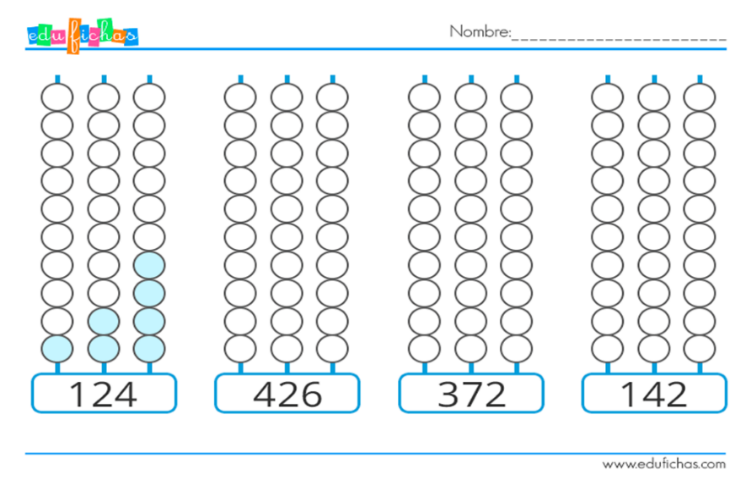 Ahora escribe en palabras cada cifra:124 = ciento veinticuatro426 = cuatrocientos veintiséis372 = trescientos setenta y dos142 = ciento cuarenta y dosV.- Coloca la cifra según lo que indica cada círculo pintado en el ábaco:353 = trescientos cincuenta y tres167 = ciento sesenta y siete939 = novecientos treinta y nueveVI.- Resuelve los siguientes problemas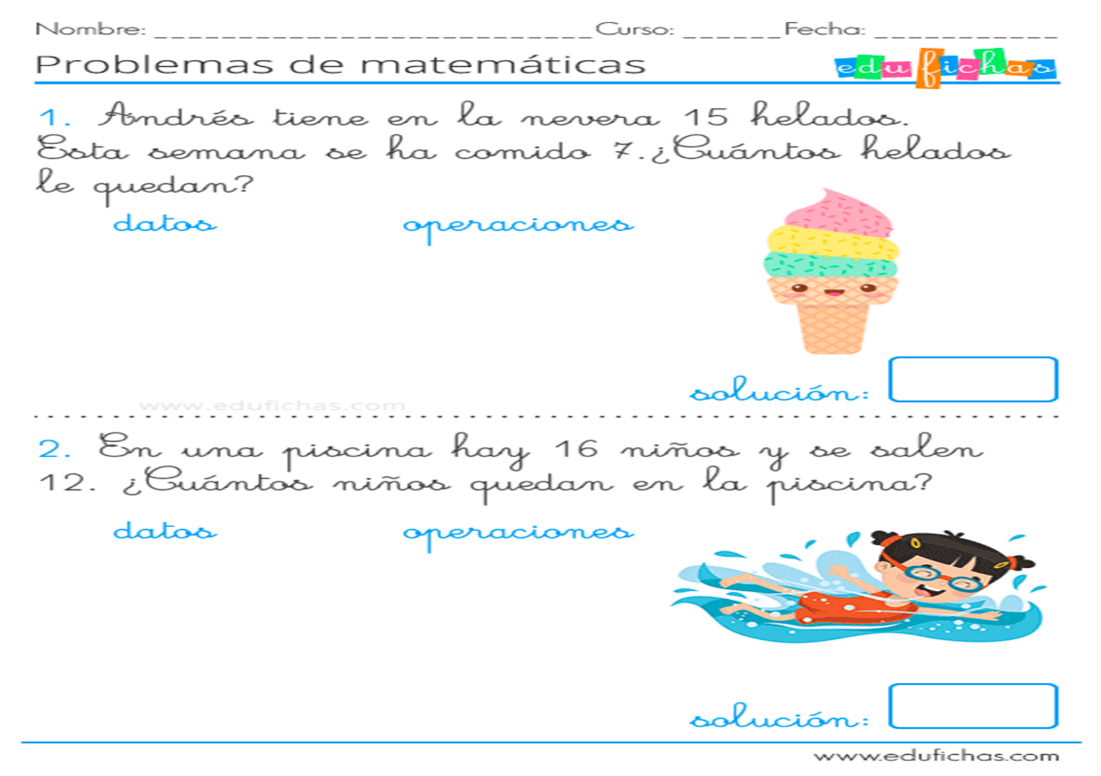 1.- Datos: Andrés  tiene 15 helados, se comió 7 Operación: resta       1578Solución: a Andrés le quedaron 8 helados2.- datos: 16 niñas en la piscina; se salen 12Operación: resta         16124Solución: Quedan 4 niñas en la piscina 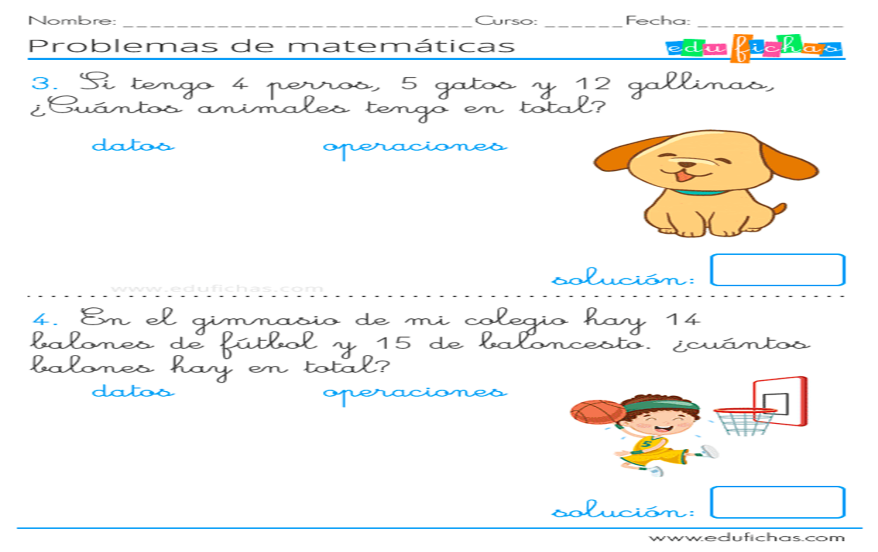 